Modelo 02-8A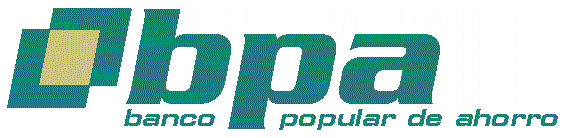 Modelo 02-8ADECLARACIÓN JURADA - FIADOR SOLIDARIO.DECLARACIÓN JURADA - FIADOR SOLIDARIO.DECLARACIÓN JURADA - FIADOR SOLIDARIO.DECLARACIÓN JURADA - FIADOR SOLIDARIO.DECLARACIÓN JURADA - FIADOR SOLIDARIO.DECLARACIÓN JURADA - FIADOR SOLIDARIO.DECLARACIÓN JURADA - FIADOR SOLIDARIO.Control No.Nombre (s)  Nombre (s)  Nombre (s)  1er Apellido 1er Apellido 1er Apellido 2do Apellido  2do Apellido  2do Apellido  Apodo o Alias  Natural de ____________, mayor de edad, ciudadano _____________ y de estado civil ________________Me comprometo a convertirme en Fiador Solidario del Deudor nombrado _____________________________________________________ en elpréstamo destinado a ________________________________________________________________________________________________________________________________________________________________A estos efectos declaro bajo juramento los datos que a continuación se detallan: Natural de ____________, mayor de edad, ciudadano _____________ y de estado civil ________________Me comprometo a convertirme en Fiador Solidario del Deudor nombrado _____________________________________________________ en elpréstamo destinado a ________________________________________________________________________________________________________________________________________________________________A estos efectos declaro bajo juramento los datos que a continuación se detallan: Natural de ____________, mayor de edad, ciudadano _____________ y de estado civil ________________Me comprometo a convertirme en Fiador Solidario del Deudor nombrado _____________________________________________________ en elpréstamo destinado a ________________________________________________________________________________________________________________________________________________________________A estos efectos declaro bajo juramento los datos que a continuación se detallan: Natural de ____________, mayor de edad, ciudadano _____________ y de estado civil ________________Me comprometo a convertirme en Fiador Solidario del Deudor nombrado _____________________________________________________ en elpréstamo destinado a ________________________________________________________________________________________________________________________________________________________________A estos efectos declaro bajo juramento los datos que a continuación se detallan: Natural de ____________, mayor de edad, ciudadano _____________ y de estado civil ________________Me comprometo a convertirme en Fiador Solidario del Deudor nombrado _____________________________________________________ en elpréstamo destinado a ________________________________________________________________________________________________________________________________________________________________A estos efectos declaro bajo juramento los datos que a continuación se detallan: Natural de ____________, mayor de edad, ciudadano _____________ y de estado civil ________________Me comprometo a convertirme en Fiador Solidario del Deudor nombrado _____________________________________________________ en elpréstamo destinado a ________________________________________________________________________________________________________________________________________________________________A estos efectos declaro bajo juramento los datos que a continuación se detallan: Natural de ____________, mayor de edad, ciudadano _____________ y de estado civil ________________Me comprometo a convertirme en Fiador Solidario del Deudor nombrado _____________________________________________________ en elpréstamo destinado a ________________________________________________________________________________________________________________________________________________________________A estos efectos declaro bajo juramento los datos que a continuación se detallan: Natural de ____________, mayor de edad, ciudadano _____________ y de estado civil ________________Me comprometo a convertirme en Fiador Solidario del Deudor nombrado _____________________________________________________ en elpréstamo destinado a ________________________________________________________________________________________________________________________________________________________________A estos efectos declaro bajo juramento los datos que a continuación se detallan: Natural de ____________, mayor de edad, ciudadano _____________ y de estado civil ________________Me comprometo a convertirme en Fiador Solidario del Deudor nombrado _____________________________________________________ en elpréstamo destinado a ________________________________________________________________________________________________________________________________________________________________A estos efectos declaro bajo juramento los datos que a continuación se detallan: Natural de ____________, mayor de edad, ciudadano _____________ y de estado civil ________________Me comprometo a convertirme en Fiador Solidario del Deudor nombrado _____________________________________________________ en elpréstamo destinado a ________________________________________________________________________________________________________________________________________________________________A estos efectos declaro bajo juramento los datos que a continuación se detallan: I- DATOS PERSONALESI- DATOS PERSONALESI- DATOS PERSONALESI- DATOS PERSONALESI- DATOS PERSONALESI- DATOS PERSONALESI- DATOS PERSONALESI- DATOS PERSONALESI- DATOS PERSONALESI- DATOS PERSONALESCalle _____________________________________ No./Km. ________ entre __________________________________y __________________________ Rpto. O Finca _________________________ Edif. _____________ Apto. ___________Municipio ________________ Provincia ______________________ Teléf. ____________CDR. ________ Zona ________Ocupación ___________________Carné de Identidad: Serie _________ Identidad Permanente 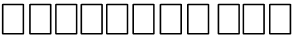 Calle _____________________________________ No./Km. ________ entre __________________________________y __________________________ Rpto. O Finca _________________________ Edif. _____________ Apto. ___________Municipio ________________ Provincia ______________________ Teléf. ____________CDR. ________ Zona ________Ocupación ___________________Carné de Identidad: Serie _________ Identidad Permanente Calle _____________________________________ No./Km. ________ entre __________________________________y __________________________ Rpto. O Finca _________________________ Edif. _____________ Apto. ___________Municipio ________________ Provincia ______________________ Teléf. ____________CDR. ________ Zona ________Ocupación ___________________Carné de Identidad: Serie _________ Identidad Permanente Calle _____________________________________ No./Km. ________ entre __________________________________y __________________________ Rpto. O Finca _________________________ Edif. _____________ Apto. ___________Municipio ________________ Provincia ______________________ Teléf. ____________CDR. ________ Zona ________Ocupación ___________________Carné de Identidad: Serie _________ Identidad Permanente Calle _____________________________________ No./Km. ________ entre __________________________________y __________________________ Rpto. O Finca _________________________ Edif. _____________ Apto. ___________Municipio ________________ Provincia ______________________ Teléf. ____________CDR. ________ Zona ________Ocupación ___________________Carné de Identidad: Serie _________ Identidad Permanente Calle _____________________________________ No./Km. ________ entre __________________________________y __________________________ Rpto. O Finca _________________________ Edif. _____________ Apto. ___________Municipio ________________ Provincia ______________________ Teléf. ____________CDR. ________ Zona ________Ocupación ___________________Carné de Identidad: Serie _________ Identidad Permanente Calle _____________________________________ No./Km. ________ entre __________________________________y __________________________ Rpto. O Finca _________________________ Edif. _____________ Apto. ___________Municipio ________________ Provincia ______________________ Teléf. ____________CDR. ________ Zona ________Ocupación ___________________Carné de Identidad: Serie _________ Identidad Permanente Calle _____________________________________ No./Km. ________ entre __________________________________y __________________________ Rpto. O Finca _________________________ Edif. _____________ Apto. ___________Municipio ________________ Provincia ______________________ Teléf. ____________CDR. ________ Zona ________Ocupación ___________________Carné de Identidad: Serie _________ Identidad Permanente Calle _____________________________________ No./Km. ________ entre __________________________________y __________________________ Rpto. O Finca _________________________ Edif. _____________ Apto. ___________Municipio ________________ Provincia ______________________ Teléf. ____________CDR. ________ Zona ________Ocupación ___________________Carné de Identidad: Serie _________ Identidad Permanente Calle _____________________________________ No./Km. ________ entre __________________________________y __________________________ Rpto. O Finca _________________________ Edif. _____________ Apto. ___________Municipio ________________ Provincia ______________________ Teléf. ____________CDR. ________ Zona ________Ocupación ___________________Carné de Identidad: Serie _________ Identidad Permanente CENTRO DE TRABAJO.CENTRO DE TRABAJO.CENTRO DE TRABAJO.CENTRO DE TRABAJO.EMPRESA.EMPRESA.EMPRESA.EMPRESA.EMPRESA.EMPRESA.Nombre ______________________ Teléf. ______________Dirección: ________________________ Sucursal:_______Nombre ______________________ Teléf. ______________Dirección: ________________________ Sucursal:_______Nombre ______________________ Teléf. ______________Dirección: ________________________ Sucursal:_______Nombre ______________________ Teléf. ______________Dirección: ________________________ Sucursal:_______Nombre: _________________Teléf. _____________Dirección: ___________________ Sucursal: ______Nombre: _________________Teléf. _____________Dirección: ___________________ Sucursal: ______Nombre: _________________Teléf. _____________Dirección: ___________________ Sucursal: ______Nombre: _________________Teléf. _____________Dirección: ___________________ Sucursal: ______Nombre: _________________Teléf. _____________Dirección: ___________________ Sucursal: ______Nombre: _________________Teléf. _____________Dirección: ___________________ Sucursal: ______II- CAPACIDAD DE PAGO.II- CAPACIDAD DE PAGO.II- CAPACIDAD DE PAGO.II- CAPACIDAD DE PAGO.II- CAPACIDAD DE PAGO.II- CAPACIDAD DE PAGO.II- CAPACIDAD DE PAGO.II- CAPACIDAD DE PAGO.II- CAPACIDAD DE PAGO.II- CAPACIDAD DE PAGO.IngresosSalario:Salario:Salario:Datos Fiador$______, ____ $______, ____ Uso del Banco$_________, ___$_________, ___IngresosOtros ingresos: (Concepto): __________________Otros ingresos: (Concepto): __________________Otros ingresos: (Concepto): __________________Datos Fiador$______, ____$______, ____Uso del Banco$_________, ___$_________, ___IngresosTotal de Ingresos.Total de Ingresos.Total de Ingresos.$_______, ____$_______, ____$_______, ____$_________, ___$_________, ___$_________, ___Capacidad de Pago (Total de Ingresos X 33%)Capacidad de Pago (Total de Ingresos X 33%)Capacidad de Pago (Total de Ingresos X 33%)Capacidad de Pago (Total de Ingresos X 33%)$________, ____$________, ____$________, ____$__________, ___$__________, ___$__________, ___GastosPensiones Alimenticias.Pensiones Alimenticias.Pensiones Alimenticias.Datos - Fiador$________, ____$________, ____Uso del Banco $__________, ___ $__________, ___GastosEmbargos Judiciales.Embargos Judiciales.Embargos Judiciales.Datos - Fiador$________, ____$________, ____Uso del Banco$__________, ___$__________, ___GastosAmortizaciones de LGV.Amortizaciones de LGV.Amortizaciones de LGV.Datos - Fiador$________, ____$________, ____Uso del Banco$__________, ___$__________, ___GastosAmortizaciones de otros Créditos Personales.Amortizaciones de otros Créditos Personales.Amortizaciones de otros Créditos Personales.Datos - Fiador$________, ____$________, ____Uso del Banco$__________, ___$__________, ___GastosOtros Gastos(descuentos, impuestos y compromisos como fiador) por concepto de: ________________________________________Otros Gastos(descuentos, impuestos y compromisos como fiador) por concepto de: ________________________________________Otros Gastos(descuentos, impuestos y compromisos como fiador) por concepto de: ________________________________________Datos - Fiador$________, ____$________, ____Uso del Banco$__________, ___$__________, ___GastosTotal de Gastos.Total de Gastos.Total de Gastos.      $___________, ____      $___________, ____      $___________, ____       $__________, ____       $__________, ____       $__________, ____Fondos Libres (Capacidad de Pago al 33%- Total de Gastos)Fondos Libres (Capacidad de Pago al 33%- Total de Gastos)Fondos Libres (Capacidad de Pago al 33%- Total de Gastos)Fondos Libres (Capacidad de Pago al 33%- Total de Gastos)      $__________, ____      $__________, ____      $__________, ____        $________, ____        $________, ____        $________, ____Fondos Libres (Capacidad de Pago hasta el  50%- Total de Gastos)Fondos Libres (Capacidad de Pago hasta el  50%- Total de Gastos)Fondos Libres (Capacidad de Pago hasta el  50%- Total de Gastos)Fondos Libres (Capacidad de Pago hasta el  50%- Total de Gastos)      $________, ____      $________, ____      $________, ____       $________, ____       $________, ____       $________, ____III- ESPECIFICACIONESEn caso de que el descuento de los salarios o demás ingresos del Deudor no pudieran practicarse durante dos meses consecutivos o dos mensualidades dentro de los 180 días, me obligo salarialmente a responder por cuenta del Deudor, de la totalidad del préstamo pendiente de pago, en la forma, términos, plazos, cuantía y demás condiciones establecidas en las especificaciones del préstamo otorgado. En consecuencia autorizo al Banco Popular de Ahorro a cobrar mensualmente los plazos resultantes, incluyendo la tasa de interés por mora pactada entre el deudor y el Banco en el momento en que se firme el contrato mediante descuento de mis salarios u otros ingresos, comprometiéndome a abonar dichas mensualidades directamente en la oficina del Banco Popular de Ahorro que controle el préstamo en cuestión. De no resultar posible los descuentos mencionados me comprometo a mantenerme como Fiador Solidario hasta tanto el adeudo y sus intereses hayan sido liquidados totalmente, declarando en el caso de ser deudor, codeudor o fiador de algún préstamo, el importe reservado para estas deudas que se excluirá de mi capacidad de pago.Autorizo además al Banco, de modo irrevocable, a debitar de mi cuenta o depósitos bancarios, declarados o no declarados, el importe pendiente de pago de la deuda, en caso de no honrar la obligación que contraigo con esta declaración jurada.La falta de cumplimiento de las condiciones a las que por la presente me comprometo, concederá derecho al Banco Popular de Ahorro a dar por vencido la totalidad del crédito y proceder a su cobro mediante el ejercicio de las acciones establecidas en la legislación común.IV- GARANTIAS.Cuentas y saldos que ofrezco en garantía:                                                            Se aclara que:Las cuentas y saldos ofrecidos en garantía se expresan en pesos y centavos y se informan para el análisis del Banco, pues de aprobarse quedan pactados en un contrato.                                                                                                        ________________________________                                                                                                                        Firma del FiadorV- OBLIGACIONES DE LA ENTIDAD EMPLEADORA Y CONFIRMACIÓN DE LOS DATOS LABORALES.Esta entidad se obliga por este medio a efectuar al declarante los descuentos salariales que correspondan por amortización mensual de la deuda que se originen por esta SOLICITUD - CONTRATO y a liquidarlos al Banco Popular de Ahorro, de acuerdo con la legislación vigente, así mismo esta entidad mantendrá informado al Banco del cualquier variación que se produzca en la vinculación laboral del deudor.Hacemos constar que los datos laborales del declarante son ciertos y está contratado por (65) tiempo indeterminado (66) tiempo determinado, con vencimiento en:_____________________, que el salario real devengado en los últimos (12) doce meses, de conformidad con el Modelo SNC-2-25 o submayor de vacaciones asciende a $__________________ y se encuentra laborando en la entidad desde el mes de __________ del año ___________. Los descuentos que se realizan al trabajador por nómina son los siguientes: Pensiones Alimenticias ($______________); Embargos Judiciales (____________); LGV ($_________________), y Otros Descuentos por Concepto de (______________________).                                        ________________________________                                            ___________________                                            Código y Nombre de la Entidad                                Cuño             Firmas Autorizadas